LSHS Varsity Girls Soccer 2021Contact- Coach Lount via email at dlount@lsps.orgCoach Gwozdz at cgwozdz@lsps.orgOpen dates 3/24, 3/29, 3/31 , 5/3, 5/12DATELOCATIONOPPONENTGAME TIMEBUSBUSred away/ black home1st time is varsityr-return d-dropr-return d-drop4/14-WEASt. Clair6:00(4:30jv)6:00(4:30jv)4/16-FAFraser*6:00(4:30jv)4/19-MHStevenson*6:00(4:30jv)4/21-WAChippewa Valley *7:00(5:15jv)4/23-FAUtica*6:30(5:00jv)4/26-MARomeo*7:00(5:15jv)4/28-WALCN*6:30(4:30jv)4/30-FHLakeview6:00(4:30jv)5/3-MASouth Lake5:005/5-WHFraser*6:00(4:30jv)5/7-FAClawson5:305/10-MAStevenson*6:30(5:00jv)5/14-FHChippewa Valley*6:00(4:30jv)5/17-MHUtica*6:00(4:30jv)5/19-WHRomeo*6:00(4:30jv)5/21- FHGPS(senior night)6:00(4:30jv)5/24-MHLCN*6:00(4:30jv)DISTRICTS@LSHS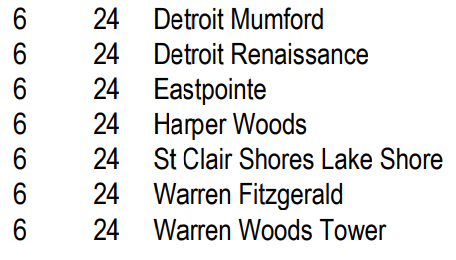 